МУНИЦИПАЛЬНОЕ БЮДЖЕТНОЕ ДОШКОЛЬНОЕ ОБРАЗОВАТЕЛЬНОЕ УЧРЕЖДЕНИЕ  «ДЕТСКИЙ САД №2 Г. БЕСЛАНА»Конспект итогового занятия по обучению грамотеТема: «Путешествие в страну «Грамотеи»Воспитатель: Пономарева В.Н.Цель:                                                                                                                                             - закрепить навыки и умения детей по разделу «обучение грамоте»;                                   - создать радостное эмоциональное настроение от совместной командной деятельности;                                                                                                         - воспитывать любовь к грамматике, поддерживать интерес к обучению в школе, желание учиться.Программное содержание:Образовательные задачи:                                                                                                         - закрепить понятие звук, буква¸ слово, слог, предложение;                                                    - закрепить навыки звукобуквенного анализа слова;                                                         - закрепить умение делить слова на слоги;                                                                                  - закрепить умение составлять предложение и работать со схемой предложения;                                                                                                                          - продолжать учить отвечать на вопросы полным предложением.Развивающие задачи:                                                                                                                     - создание проблемной ситуации;                                                                                           - развивать фонематическое восприятие, память, внимание;                                                   - развивать словесно -  логическое мышление у детей, умение рассуждать, делать выводы;                                                                                                      - развивать грамматический строй речи, активизировать словарь. Воспитательные задачи:                                                                                                       - стимулировать позитивную мотивацию детей;                                                               - воспитывать чувство доброжелательности, ответственности, сотрудничества;                                                                                                                                            - формировать навыки работы в группе, навыки самоконтроля, самооценки и самоанализа (рефлексия)Демонстрационный материал:  «Письмо - приглашение», «Телеграмма – молния», «Письмо – благодарность», сундучок, настольная игра «Учимся читать» в подарок, «Чудо куб», наборы картинок для звукового анализа, дидактическое пособие  «Поезд» - слоговой анализ.Раздаточный: карточки для составления предложений, наборы сюжетных картинок, картинки «Свойства предметов» Методы и приемы: игровая ситуация, создание ситуации успеха, беседа, разминка, дидактические игры и упражнения, индивидуальная работа детей, контроль и самоконтроль, рефлексия.Ход занятия.Организационный момент:   Воспитатель в кругу с детьми.                                                                                Психо - гимнастика:                                                                                                                     Дружно за руки возьмемся                                                                                                           И друг другу улыбнемся.                                                                                                       Мы пожмем друг другу руки,                                                                             Побежит тепло по кругу.                                                                                                Вместе будем очень дружно                                                                                      На вопросы отвечать.                                                                                                                     Все хотим мы заниматься,                                                                                                    Все хотим мы много знать.Основная часть: Воспитатель: Дорогие ребята, у меня для вас радостная новость. Сегодня к нам в детский сад пришло письмо – приглашение. Давайте его скорее прочитаем: «Дорогие дети подготовительной группы! Скоро вы станете школьниками, пойдете в первый класс. Мы, жители сказочной страны «Грамотеи», приглашаем вас к себе в гости, очень хотим с вами познакомиться и подружиться.»  Ну что, ребята, отправимся в гости в сказочную страну? А как вы думаете, кто живет в этой стране? (ответы детей) Чтобы поближе познакомиться с жителями  страны «Грамотеи» отправляемся в путь. Раздается стук в двери:                                                                                                            - Вам срочная телеграмма – молнииДети с воспитателем рассматривают телеграмму и читают ее: «Дорогие дети подготовительной группы. С жителями сказочной страны «Грамотеи» случилась большая беда. На них напал злой волшебник «Буквоед» и заколдовал всех жителей. Теперь они не могут ни говорить, ни читать, ни писать. Срочно помогите жителям сказочной страны.»  Что же нам делать, ребята?  (ответы детей) Я думаю, что если мы с вами станем командой умных и грамотных спасателей, то мы обязательно освободим всех жителей сказочной страны. В пути нас будут ждать трудные испытания и сложные задания. Вы справитесь, не испугаетесь? Тогда в путь.Задание – испытание «Вопрос – ответ»- из чего состоит наша речь (звуки, буквы, слоги, слова, предложения)- из чего состоят слова (из слогов)- из чего состоят предложения (из слов)- из чего состоят слоги (из звуков)- какие бывают звуки (гласные и согласные)- как определить количество слогов в слове (по количеству гласных звуков)- чем буквы отличаются от звуков (звуки слышим и произносим, буквы видим, пишем и читаем)- как пишется начало предложения (с заглавной буквы)- что ставится в конце предложения (. ! ?)Молодцы. Все вместе мы справились с первым заданием. Отправляемся дальше в путь.Задание – испытание «Потерявшийся звук»На гранях «Чудо куба» размещены гласные и согласные буквы. На столе разложены предметные картинки, в которых есть соответствующие звуки в начале, в середине, в конце слова. Необходимо подобрать картинки с разными звуками и разместить их на своих гранях. В конце работы, дети самостоятельно проверяют правильность выполнения задания, при необходимости исправляют ошибки. Воспитатель хвалит детей и приглашает продолжить путь.Задание – испытание «Назови свойства предметов»На столах разложены картинки с различными предметами. Необходимо к каждой предметной картинке  подобрать три определения – какой предмет. В случае затруднения, дети помогают друг другу.Физкультурная минутка: «33 родных сестрицы»(дети поют и выполняют музыкально-ритмические движения под музыку)Задание – испытание «Поезд»На верхней грани «Чудо куба» размешен паровоз, на боковых гранях четыре вагончика с окошками (одно окошко – слово с одним слогом, два окошка – слово с двумя слогами и т.д.), на столе предметные картинки. Каждому ребенку предлагается подобрать по две картинке со словами, которые можно поделить на слоги от одного до четырех, и разместить их в свои «вагончики».  После выполнения задания дети самостоятельно проверяют правильность выполнения и при необходимости исправляют ошибки.Задание – испытание «Составь предложение и нарисуй схему»Детям предлагают выбрать карточку для составления предложения и по ней составить предложение, а затем записать схему. Опросить 2-3 детей, остальные проверяют выполнение друг у друга.Задание – испытание «Сюжетные картинки»Каждому ребенку предлагаются наборы сюжетных картинок, их необходимо разложить в правильной последовательности, а затем придумать по ним 4 предложения. Опросить 2-3 детей, у остальных проверить правильность расположения картинок. В конце дети находят сундучок в котором письмо-благодарность и настольная игра «Учимся читать» в подарок детям.Рефлексия:  - Ребята, вам понравилось быть спасателями в одной команде?- Как вы думаете, почему мы смогли справится со злым волшебником и расколдовать жителей сказочной страны?- Что было трудным для вас сегодня?- Что запомнилось или понравилось больше всего?  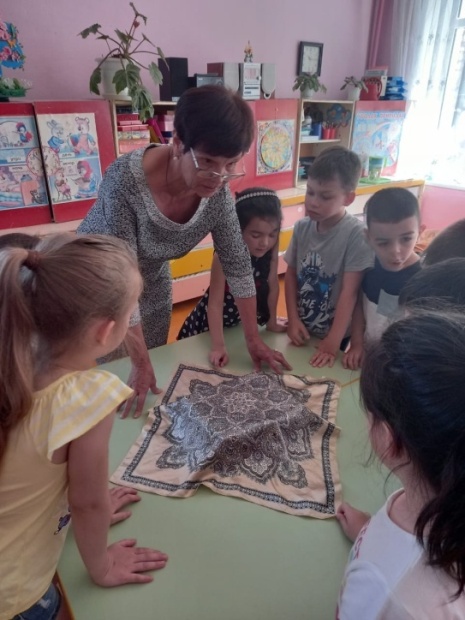 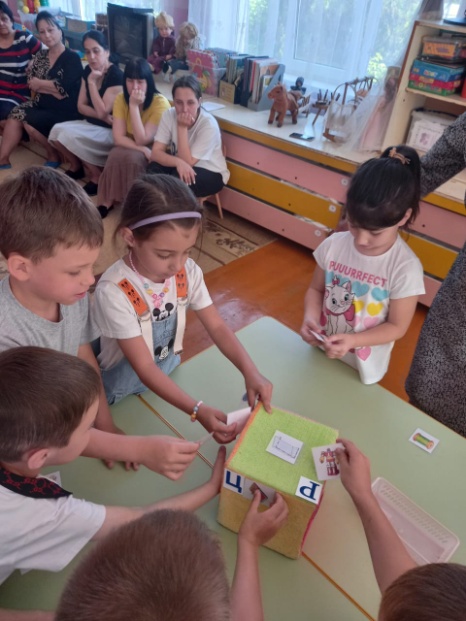 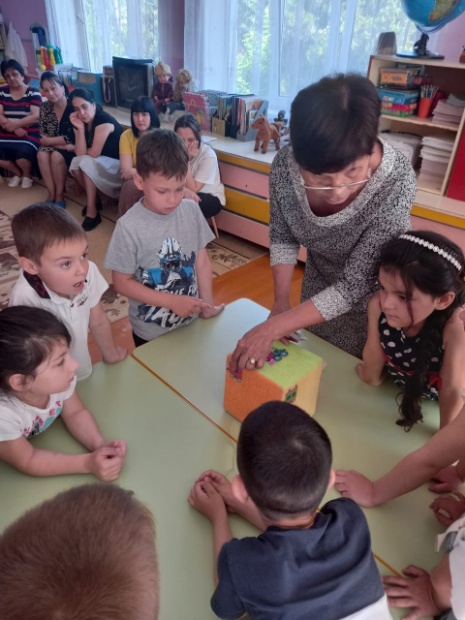 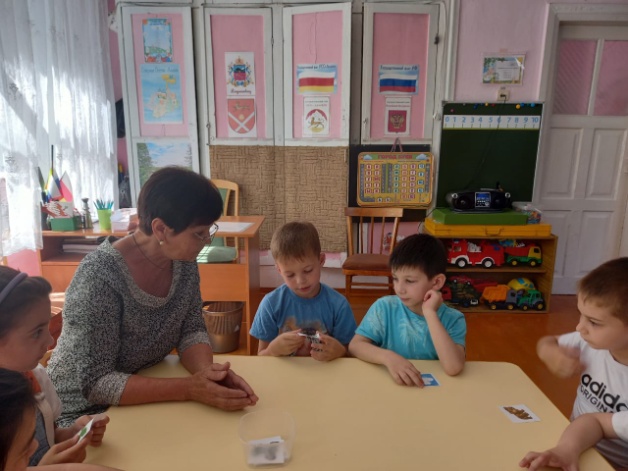 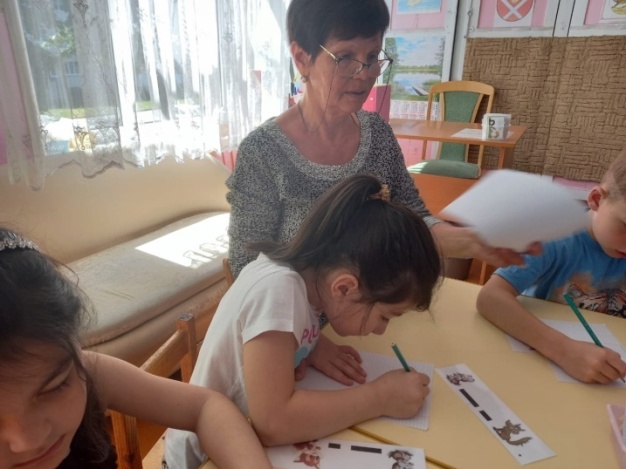 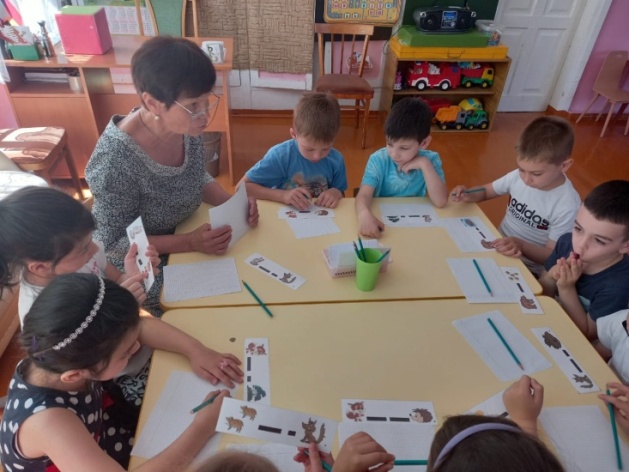 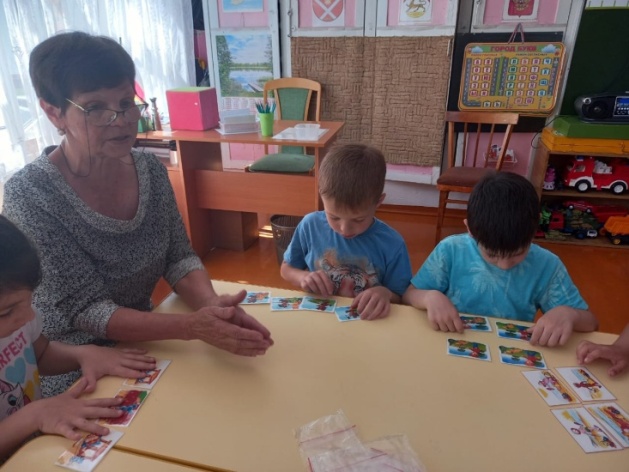 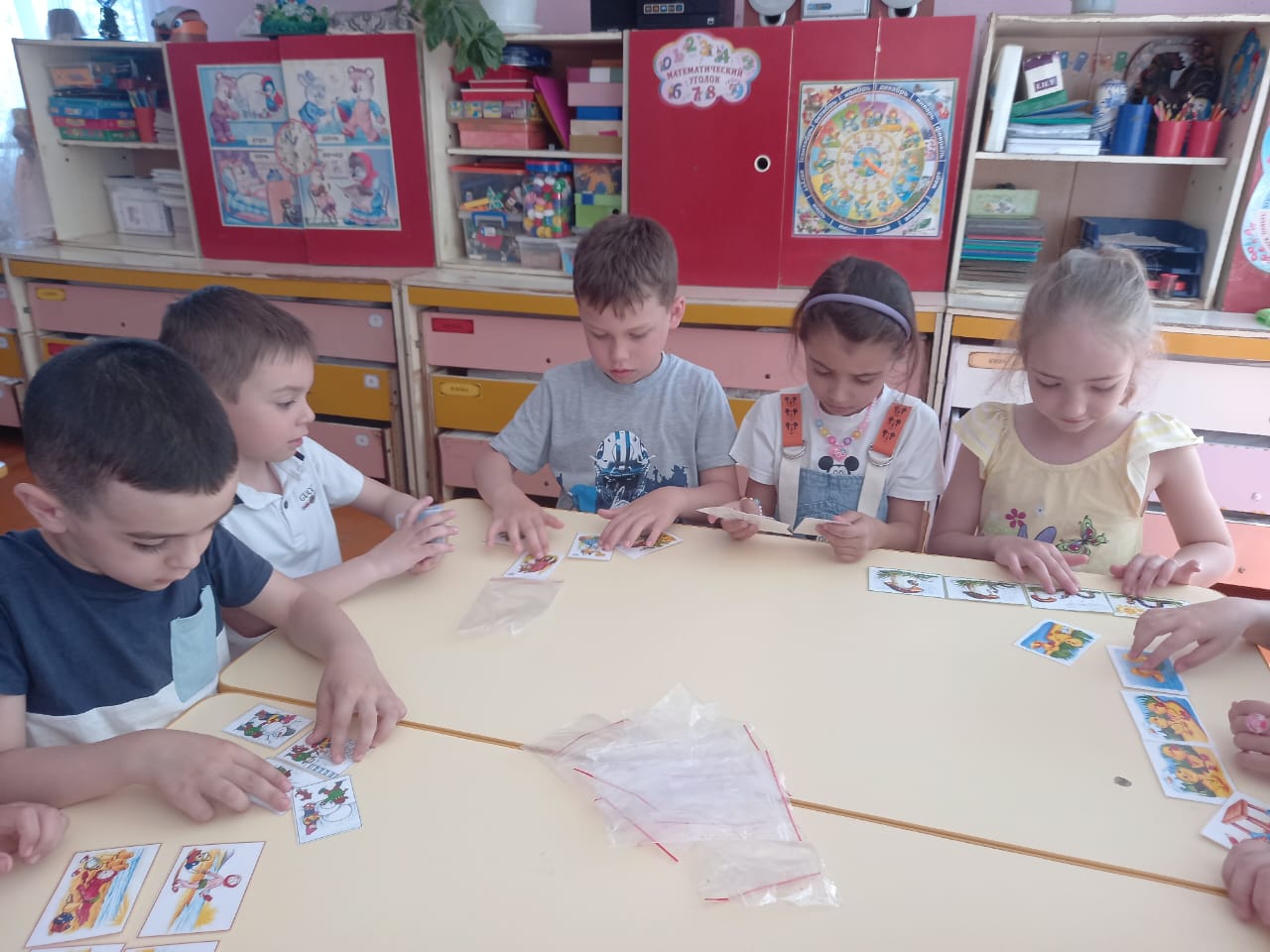 